Western Australia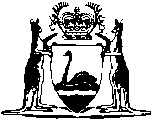 Energy Coordination Act 1994Energy Coordination Exemption Order 2009Western AustraliaEnergy Coordination Exemption Order 2009Contents1.	Citation	12.	Commencement	13.	Exemption from s. 11G(1) — developer constructing distribution system	14.	Exemption from s. 11G(2) — on-sale of gas to residential premises	3Notes	Compilation table	5Defined termsWestern AustraliaEnergy Coordination Act 1994Energy Coordination Exemption Order 20091.	Citation		This order is the Energy Coordination Exemption Order 2009.2.	Commencement		This order come into operation as follows — 	(a)	clauses 1 and 2 — on the day on which this order is published in the Gazette;	(b)	the rest of the order — on the day after that day.3.	Exemption from s. 11G(1) — developer constructing distribution system	(1)	A person who subdivides land (the developer) is exempt from the Energy Coordination Act 1994 section 11G(1) in relation to the construction of a distribution system for the transportation of gas to lots resulting from that subdivision.	(2)	The exemption provided for in subclause (1) is subject to the conditions set out in subclauses (3), (4) and (6).	(3)	Before construction of the distribution system starts, or within such further time as the Coordinator allows, the developer must provide the Coordinator with evidence to the satisfaction of the Coordinator that the developer has entered into an agreement with the holder of a distribution licence (the licensee) making provision for the following matters — 	(a)	the licensee’s design and construction requirements for the distribution system;	(b)	an audit by the licensee or its nominee of the distribution system, after construction is completed, to ensure compliance with the requirements mentioned in paragraph (a) and all relevant statutory requirements;	(c)	arrangements for the transfer of ownership of the distribution system to the licensee;	(d)	the allocation of responsibility for maintenance of the distribution system before gas is transported through it;	(e)	a requirement for the licensee to be given plans and other documentation relating to the distribution system.	(4)	Before construction of the distribution system starts, or within such further time as the Director allows, the developer must give the Director a written notice that — 	(a)	sets out or is accompanied by information about the design and attributes of the distribution system including pipe pressure, materials to be used in construction and projected gas load;	(b)	sets out the name and contact details of the entity with primary responsibility for carrying out construction of the distribution system;	(c)	sets out the projected timeframe for construction of the distribution system;	(d)	sets out or is accompanied by a map showing the location of the distribution system.	(5)	The Director may, by written notice given to the developer, specify guidelines that are to be observed in the construction of the distribution system.	(6)	The developer must ensure that guidelines specified under subclause (5) are observed.4.	Exemption from s. 11G(2) — on-sale of gas to residential premises	(1)	In this clause — 	administering body has the meaning given in the Retirement Villages Act 1992 section 3(1);	residential premises means premises or any part of premises used, or intended to be used, as a person’s principal place of residence;	retirement village has the meaning given in the Retirement Villages Act 1992 section 3(1);	scheme has the meaning given in the Strata Titles Act 1985 section 3(1);	strata company has the meaning given in the Strata Titles Act 1985 section 3(1);	supply charge for gas means the sum of — 	(a)	the volumetric charge for the gas; and	(b)	any service fee or charge attributable to the supply of the gas,	paid or payable by the supplier.	(2)	A person (the supplier) who sells gas to a small use customer for consumption on residential premises under the control or management of the supplier is exempt from the Energy Coordination Act 1994 section 11G(2) in relation to that sale.	(3)	For the purposes of subclause (2) residential premises are under the control or management of a supplier if the supplier is — 	(a)	the owner of the premises; or	(b)	in the case of premises on land to which a scheme relates, the strata company for the scheme; or	(c)	in the case of premises in a retirement village, the administering body of the retirement village.	(4)	The exemption provided for in subclause (2) is subject to the condition that the amount paid by the small use customer to the supplier for the gas must not exceed the sum of — 	(a)	the volumetric charge for the gas; and	(b)	any service fee or charge attributable to the supply of the gas,	paid or payable by the supplier.Notes1	This is a compilation of the Energy Coordination Exemption Order 2009 and includes the amendments made by the other written laws referred to in the following table.Compilation tableDefined terms[This is a list of terms defined and the provisions where they are defined.  The list is not part of the law.]Defined term	Provision(s)administering body	4(1)developer	3(1)licensee	3(3)residential premises	4(1)retirement village	4(1)scheme	4(1)strata company	4(1)supplier	4(2)supply charge	4(1)CitationGazettalCommencementEnergy Coordination Exemption Order 200931 Mar 2009 p. 1022-4cl. 1 and 2: 31 Mar 2009 (see cl. 2(a));
Order other than cl. 1 and 2: 1 Apr 2009 (see cl. 2(b))